ЗАКЛЮЧЕНИЕО результатах публичных слушаний по проекту решения Думы Краснокамского городского поселения «О внесении изменений в Правила землепользования и застройки Краснокамского городского поселения от 30 марта 2011г. № 16»10.04.2017г.Решение о проведении публичных слушаний: Решение о проведении публичных слушаний: Постановление Администрации Краснокамского городского поселения от 07 февраля 2017 года № 107, опубликовано в Официальном бюллетене органов местного самоуправления  муниципального образования Краснокамское городское поселение  от 09 февраля 2017г № 5 и размещено на официальном Интернет - сайте Краснокамского городского поселения «www.krasnokamsk.ru».	Данный проект включает изменения в карту градостроительного зонирования  Правил землепользования и застройки Краснокамского городского поселения в части установления территориальной  зоны в части установления территориальных  зон П-3 – Зона производственных объектов III классов вредности и П-4 - Зона производственных объектов IV классов вредности, на земельные участки, расположенные в кадастровом квартале 59:07:0010801, по адресу: г. Краснокамск, ул. Шоссейная и ул. Шооссейная,11 согласно приложению  к настоящему заключению.Уполномоченный орган – Комиссия по подготовке проекта Правил землепользования и застройки Краснокамского городского поселения.Время и место проведения публичных слушаний – 10 апреля 2017г. в 14-00, г. Краснокамск, ул. К. Либкнехта,8.Участники публичных слушаний: Комиссия по подготовке проекта правил землепользования и застройки Краснокамского городского поселения – 6 человек, заинтересованное лицо – 1 человек, жители не присутствовали.Протокол публичных слушаний по проекту решения Думы Краснокамского городского поселения «О внесении изменений в карту градостроительного зонирования Правил землепользования и застройки Краснокамского городского поселения, утвержденные решением Думы Краснокамского городского поселения от 30 марта . № 16» хранится в Комитете имущественных отношений и землепользования Администрации Краснокамского городского поселения.Предложения и замечания по теме публичных слушаний принимались Комиссией по 10.04.2017 (г. Краснокамск, ул. К.Либкнехта,8, каб.14).В ходе проведения публичных слушаний замечания и предложения не поступали.  ВЫВОД:Процедура проведения публичных слушаний по проекту решения соответствует требованиям действующего законодательства. Публичные слушания считать состоявшимися.          2. Рекомендовать главе Краснокамского городского поселения – главе администрации Краснокамского городского поселения принять решение о направлении проекта о внесении изменений в карту градостроительного зонирования  Правил землепользования и застройки Краснокамского городского поселения в Думу Краснокамского городского поселения для утверждения.Подписи:Заместитель председателя Комиссиипо подготовке проекта правил землепользования и застройки Краснокамского городского поселения 				А.В.ЛебедевСекретарь комиссии 							З.Х.МифтаховаЧлены комиссии: 							О.С. Айзатулова										Я.Л. БолдинаЛ.А. Капустина			Е.Ю.ТимошенкоПриложение к заключению от 10.04.2017г.Проектграниц территориальных зон для внесения измененийв карту градостроительного зонированияКраснокамского городского поселения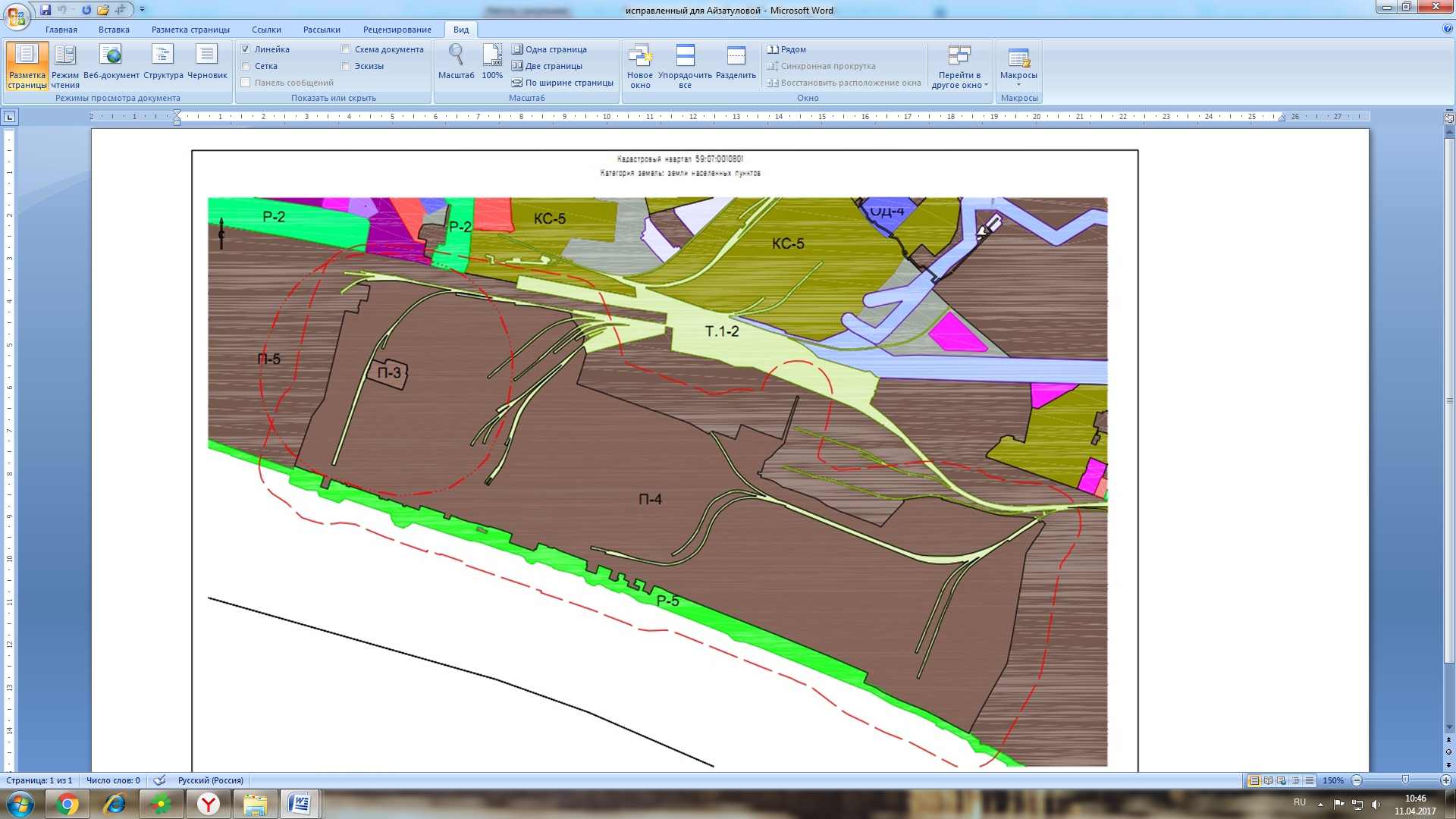 